一般社団法人ウォーターフロント協会 行き令和5年度　『みなとまちづくりマイスター』認定証授与式及び意見交換会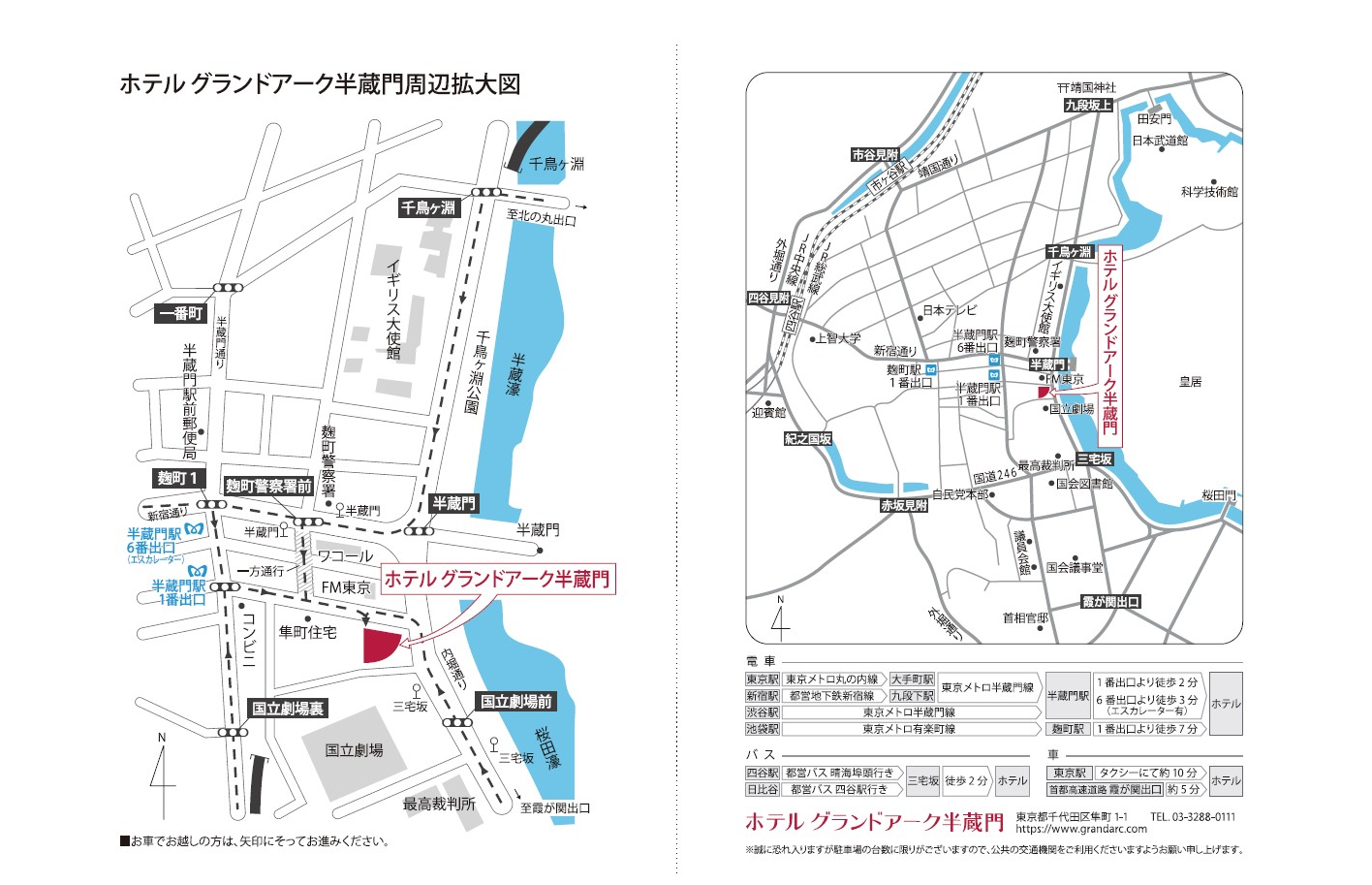 参加申込書※下欄にご記入のうえ、FAXまたは、Ｅメールにてお申し込みください。締切7月26日FAX 　０３－6272－9186　  E-mail 　wf@waterfront.or.jp令和５年　　 月　　日参　加　者参　加　者担当部署名担当部署名担当部署名担当部署名参　加　者参　加　者e-maile-mail参　加　者組織名組織名組織名組織名参　加　者住所住所住所住所参　加　者〒〒〒〒参　加　者TELTELTELTELご参加いただける項目に☑をつけて下さい　　　　ご参加いただける項目に☑をつけて下さい　　　　ご参加いただける項目に☑をつけて下さい　　　　ご参加いただける項目に☑をつけて下さい　　　　※ 交流会 参加費5,000円（交流会に参加される場合は当日受付にて申し受けます）※ 交流会 参加費5,000円（交流会に参加される場合は当日受付にて申し受けます）※ 交流会 参加費5,000円（交流会に参加される場合は当日受付にて申し受けます）※ 交流会 参加費5,000円（交流会に参加される場合は当日受付にて申し受けます）